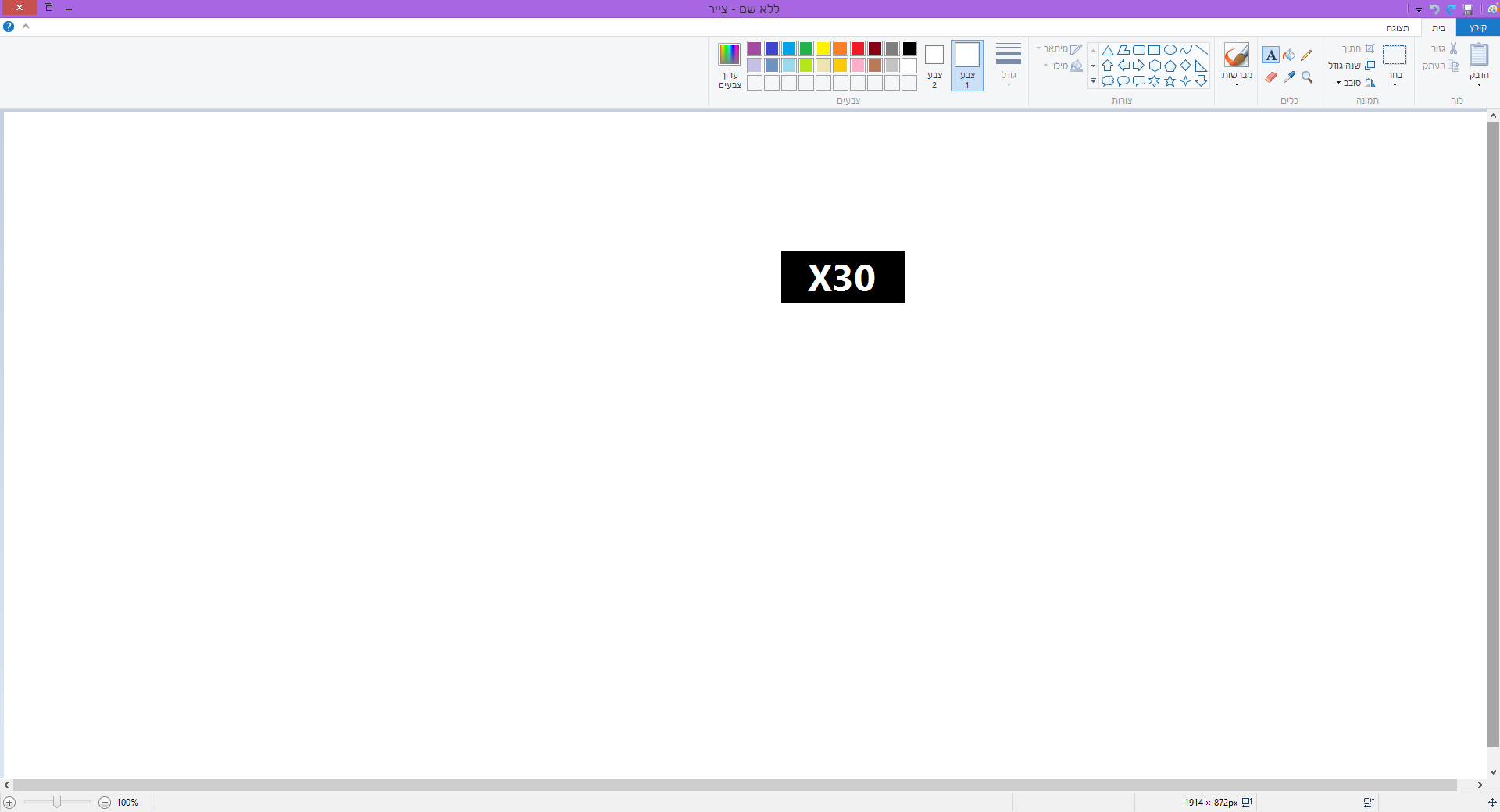 פירוט סניפים נגישים:שם סניףכתובתהערותכפר סבאויצמן 207 קניון G קומה עליונה